Chapter 4 Crossword Puzzle Answer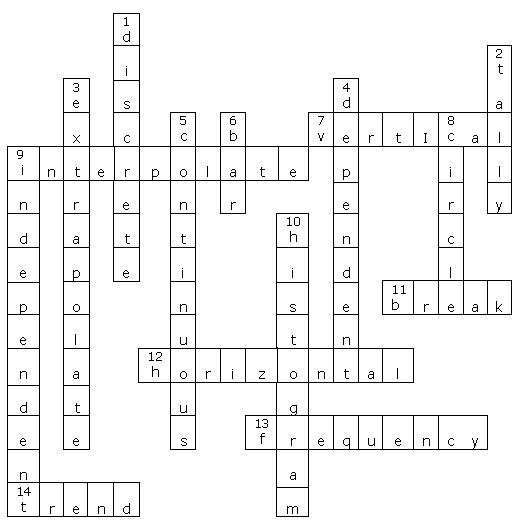 Across  7.	 vertical  9.	 interpolate11.	 break12.	 horizontal13.	 frequency14.	 trend 							Down  1.	 discrete  2.	 tally   3.	 extrapolate  4.	 dependent			  5.	 continuous  6.	 bar  8.	 circle  9.	 independent10.	 histogram